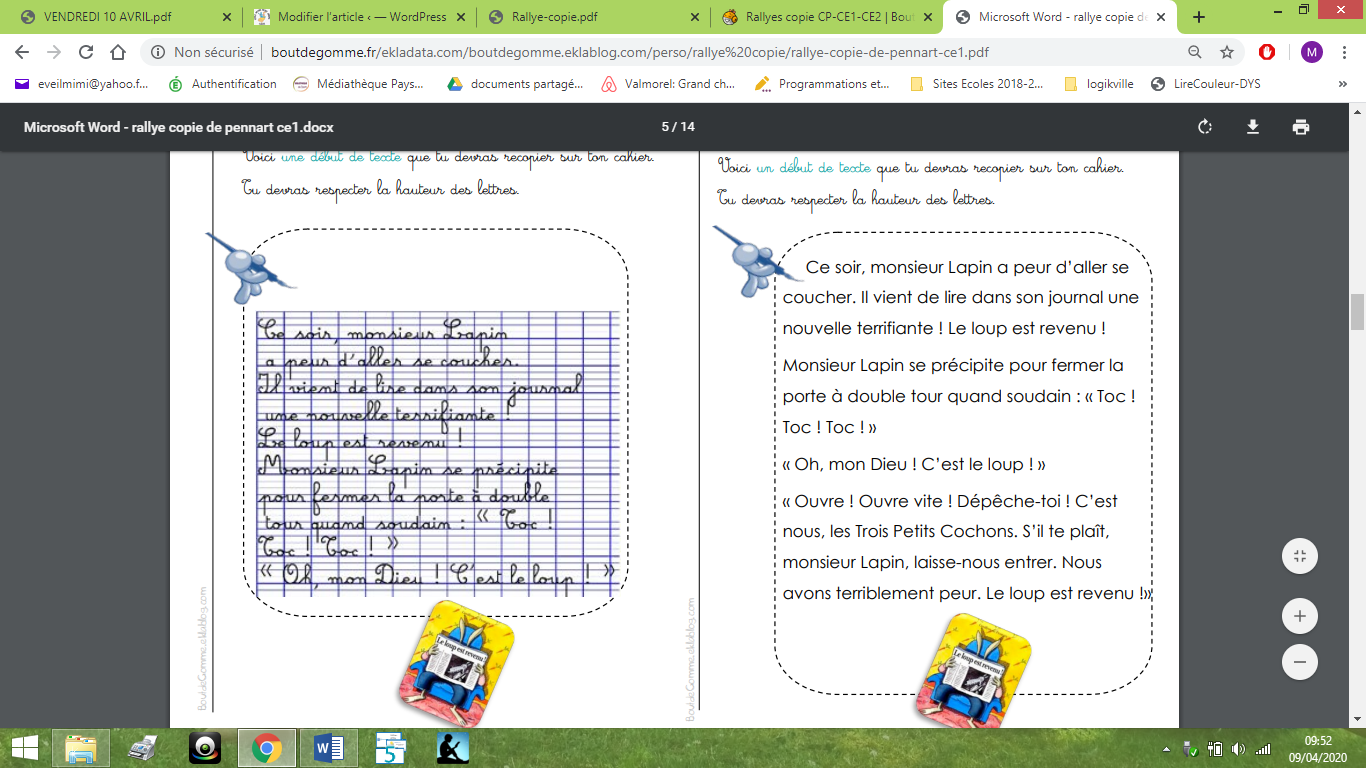 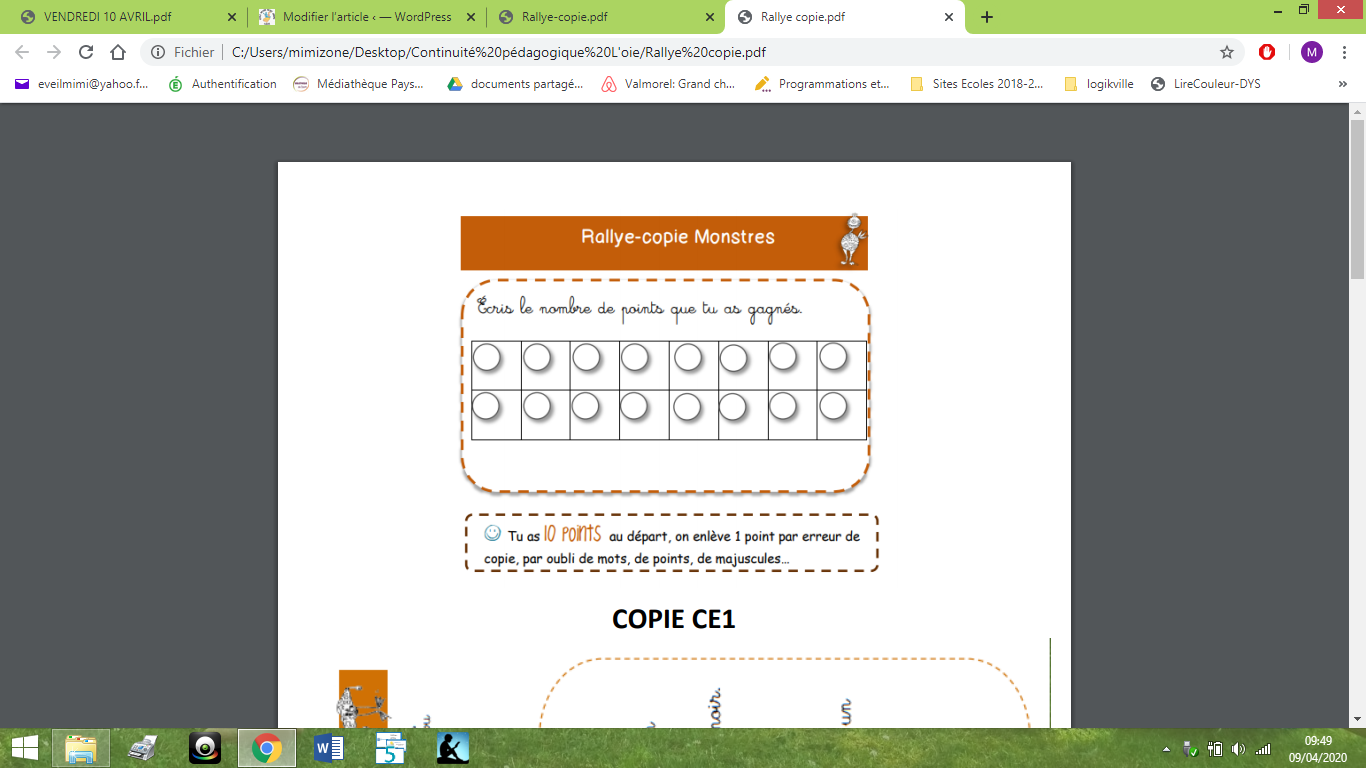 COPIE CE2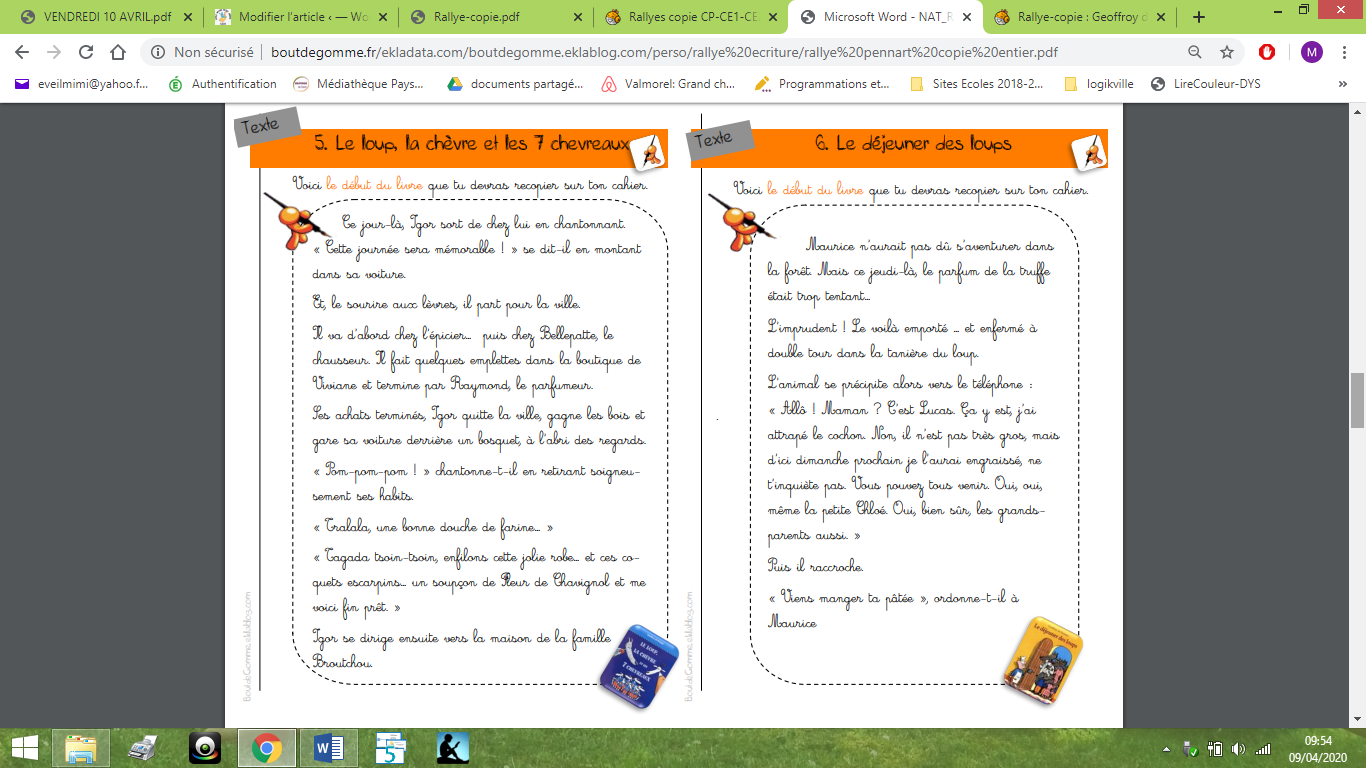 